Science PlantsTo identify and describe the functions of different parts of flowering plantsTo explore what a plant needs in order to surviveTo investigate how water is transported in plantsTo explore the part that flowers play in the lifecycle of flowering plants, including pollination, seed dispersal and seed formationMusicRoyal Liverpool Philharmonic Orchestra project ‘Sensational Symphonic Time Machine’ were they will be exposed to variety of famous historical orchestral pieces.Throughout this unit, they will progress in a range of musical skills;ListeningSingingComposing Preforming Different instruments within an orchestraSpanishThroughout the yearAlphabet Days of the weekMonths of the yearDatesBirthdaysHistoryRomansRecognise the where and when the Romans ruledUnderstanding daily lifeThe Roman invasion of Britain and the lasting impactThe significance of Boudicca The power/strength of the Roman armyBrackenwood Junior School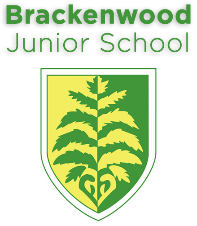 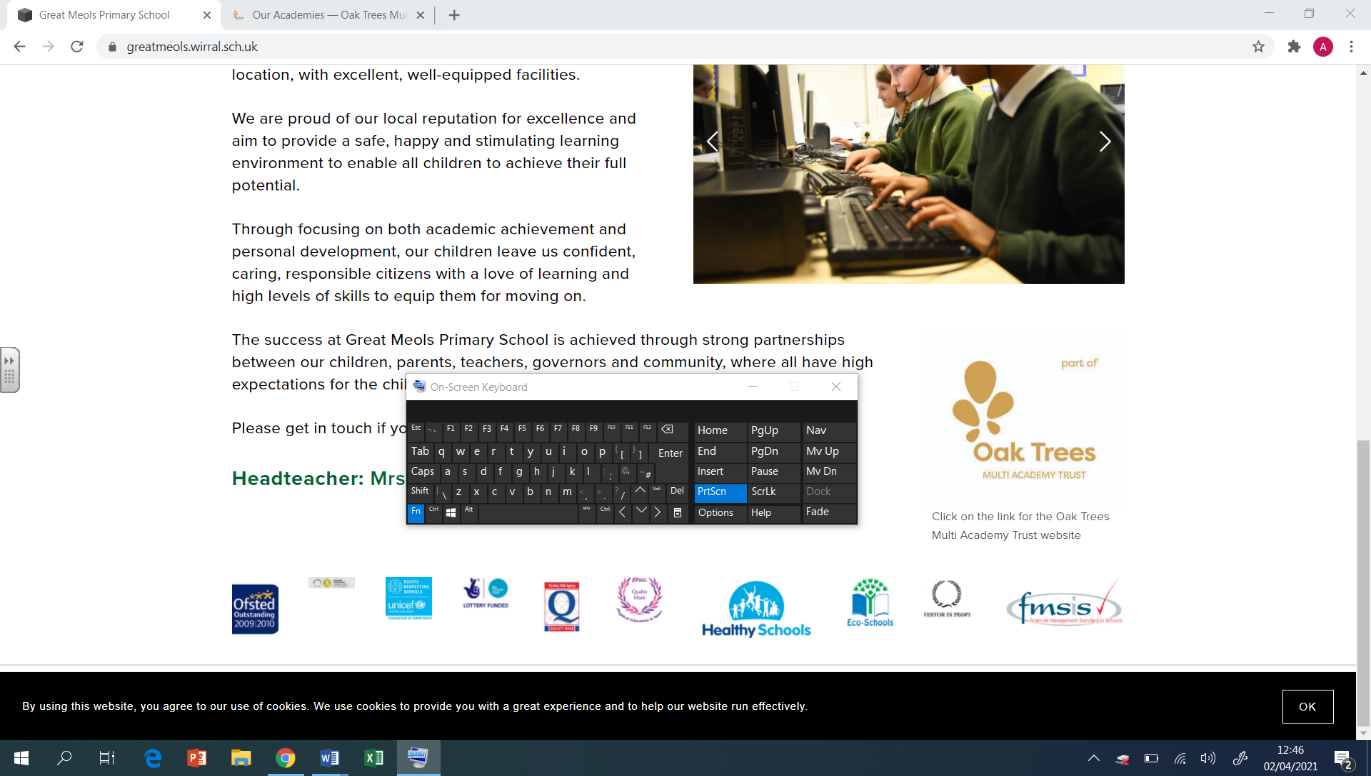 Y3Spring OverviewPEAthleticsAthleticsInclusive SportsTennisGolfGeographyTo explain what climate means and how climates differ in different parts of the worldTo understand the key features of deserts and locate deserts around the world.To study of the Atacama Desert (South America study) and compare this to our own localityTo know what animals live in the Atacama Desert (South America study)To know what vegetation grows in the Atacama Desert (South America study)DTPhoto FramesTo investigate existing photo frame designs.To investigate a range of joints and stands and understand the importance of the strength of a structure.To create a design criteria and prototype design for a free-standing photo frame.To develop the skills of measuring, marking and cutting wood.To make a wooden frame and create a stand for a photo frame.To evaluate the final product.REChristianity-how and why Christians celebrate Lent-the significance of Palm Sunday and The Easter Story-why Easter is celebrated by Christians-Easter around the worldSikhism-how Sikhism began-the importance of Guru Nanak to Sikhs-the 5Ks and their significance- why the Guru Granth Sahib is so important to Sikhs-to understand the Festival of LightComputingProgramming - Sequencing Sound                    To explore a new programming environment                           To identify that commands have an outcome                          To explain that a program has a start                                        To recognise that a sequence of commands can have an order                                                                                                To change the appearance of my project                                  To create a project from a task descriptionArtDrawingUse different media to achieve variations in line, texture, tone, colour, shape and pattern.PaintingMix a variety of colours and know which primary colours make secondary colours.PSHEThrough KaPow, we will be learning about: Family and RelationshipsHealth and Wellbeing